Динамика оборота общественного питанияНезначительные расхождения между итогом и суммой слагаемых объясняется округлением данныхМлн 
рублейВ сопоставимых ценах в % кВ сопоставимых ценах в % кМлн 
рублейсоответствующему периоду 
предыдущего 
годапредыдущему 
периоду2020 год2020 год2020 год2020 годЯнварь26026,189,874,1Февраль23413,094,490,0Январь-февраль49439,191,9хМарт21951,683,893,8Январь-март71390,789,2хАпрель7608,927,934,6Январь-апрель78999,673,6хМай8283,128,9108,5Январь-май87282,764,2хИюнь13361,744,2161,3Январь-июнь100644,460,6xИюль23285,073,4174,1Январь-июль123929,462,6хАвгуст24964,878,0106,9Январь-август148894,264,8хСентябрь27982,980,1111,9Январь-сентябрь176877,166,8x Октябрь26968,580,896,3Январь-октябрь203845,668,4хНоябрь25878,481,695,8Январь-ноябрь229724,069,7хДекабрь26639,974,5102,5Январь-декабрь256363,9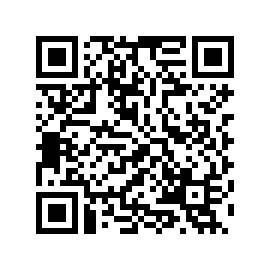 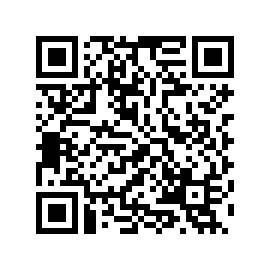 70,1х2021 год2021 год2021 год2021 годЯнварь24521,992,191,7Февраль23966,099,697,2Январь-февраль48487,995,7хМарт27211,8120,6113,4Январь-март75699,7103,3хАпрель28006,0358,0102,7Январь-апрель103705,7127,8хМай29556,1344,8104,5Январь-май133261,8148,4хИюнь28441,7203,795,4Январь-июнь161703,5155,7хИюль30355,9124,4106,2Январь-июль192059,4149,9хАвгуст33648,6128,7110,6Январь-август225708,0146,6хСентябрь39474,6134,2116,6Январь-сентябрь265182,6144,4х Октябрь36473,0128,792,3Январь-октябрь301655,6142,3хНоябрь33730,4123,491,8Январь-ноябрь335386,0140,2хДекабрь38899,6138,7115,2Январь-декабрь374285,6140,1х2022 год2022 год2022 год2022 годЯнварь29945,1116,176,8Февраль31083,0123,4103,4Январь-февраль61028,1117,4хМарт29777,599,591,4Январь-март90805,6112,4хАпрель28824,691,794,7Январь-апрель119630,2106,8хМай28594,086,598,5Январь-май148224,2102,3хИюнь29823,694,4104,2Январь-июнь178047,8100,9хИюль31016,592,1103,7Январь-июль209064,399,5хАвгуст33777,090,1108,1Январь-август242841,398,1х